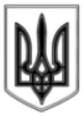 ЛИСИЧАНСЬКА МІСЬКА РАДАВИКОНАВЧИЙ КОМІТЕТР І Ш Е Н НЯ" 07 "  04.2015р									№  100м. ЛисичанськПро внесення змін до складу комісії з контролю за реалізацією виконання "Міської програми профілактики злочинності на 2011-2015 роки"У зв'язку з кадровими змінами, керуючись статтею 52 Закону України "Про місцеве самоврядування в Україні", виконком Лисичанської міської радиВ И Р І Ш ИВ :	1. Внести зміни і затвердити в новому складі комісію з контролю за реалізацією виконання "Міської програми профілактики злочинності на 2011-2015 роки" (додається).2. Вважати таким, що втратило силу рішення виконкому Лисичанської міської ради від 03.03.2015р № 57 "Про внесення зміни до складу комісії з контролю за реалізацією виконання «Міської програми профілактики злочинності на 2011-2015 роки»".3. Відділу з питань внутрішньої політики, зв'язкам з громадськістю та ЗМІ  рішення розмістити на офіційному сайті Лисичанської міської ради.4. Контроль за виконанням цього рішення покласти на керуючого справами  Кірсанова І.М.Секретар міської ради					М. Л. ВласовДодаток до рішення виконкому міськоїради від "07" 04. 2015р № 100С К Л А Д комісії з контролю за реалізацією виконання "Міської програми профілактики злочинності на 2011-2015 роки"Кірсанов І.М.		- керуючий справами, голова комісіїАгафонов В.А.		- начальник відділу мобілізаційної, режимно-секретної				  роботи та цивільного захисту,  заст. голови комісіїЧернов М.Ю.		- старший інспектор мобілізаційної, режимно-секретної				  роботи та цивільного захисту, секретар комісії	Члени комісії:Міхайлюкова В.Є.	- міський голова м. ПривілляПередерій В.П. 		- міський голова м. НоводружеськаБогданов Р.І.		- заступник начальника Лисичанського МВ СБУФілімонова І.А.		- заступник начальника ДПІ  у м. ЛисичанськуСідорук Ю.В.		- заступник начальника Лисичанського МВ ГУМВССичьова В.В.		- начальник Лисичанського МВ КВІЖихарь Т.І.			- начальник Лисичанської об’єднаної державної 				  фінансової інспекціїКеруючий справами                                                        І.М.  Кірсанов Начальник відділу мобілізаційної,режимно-секретної роботи та цивільного захисту						В. А. Агафонов